Safe You: Know your body. Know your substance. Know your rules. Session: Behind the Scenes - Exposing the TruthSession Plan Session: Behind the Scenes - Exposing the TruthSession Plan Session: Behind the Scenes - Exposing the TruthSession Plan Session: Behind the Scenes - Exposing the TruthSession Plan Session: Behind the Scenes - Exposing the TruthSession Plan Session: Behind the Scenes - Exposing the TruthSession Plan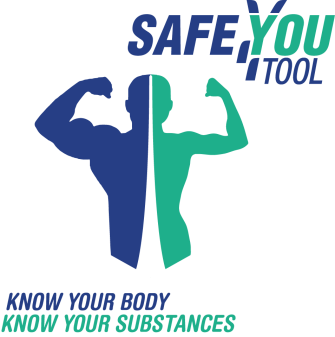 Tutors:Tutors:Tutors:Date:Date:Location:Location:Location:Cohort:Cohort:Topic:Topic:Topic:Body Image and body use in product advertisingWhere session comes in the module:Where session comes in the module:1/1 1/1 Key questions:Key questions:Key questions:Key questions:What ideas people / athletes have about product/PAES advertising’s use of human body?Are these ideas spread across society and valid?Is it worth considering a change in how advertising shows the human body?Is there an alternative way to think about and show the human body in advertising campaigns?What ideas people / athletes have about product/PAES advertising’s use of human body?Are these ideas spread across society and valid?Is it worth considering a change in how advertising shows the human body?Is there an alternative way to think about and show the human body in advertising campaigns?What ideas people / athletes have about product/PAES advertising’s use of human body?Are these ideas spread across society and valid?Is it worth considering a change in how advertising shows the human body?Is there an alternative way to think about and show the human body in advertising campaigns?What ideas people / athletes have about product/PAES advertising’s use of human body?Are these ideas spread across society and valid?Is it worth considering a change in how advertising shows the human body?Is there an alternative way to think about and show the human body in advertising campaigns?What ideas people / athletes have about product/PAES advertising’s use of human body?Are these ideas spread across society and valid?Is it worth considering a change in how advertising shows the human body?Is there an alternative way to think about and show the human body in advertising campaigns?What ideas people / athletes have about product/PAES advertising’s use of human body?Are these ideas spread across society and valid?Is it worth considering a change in how advertising shows the human body?Is there an alternative way to think about and show the human body in advertising campaigns?What ideas people / athletes have about product/PAES advertising’s use of human body?Are these ideas spread across society and valid?Is it worth considering a change in how advertising shows the human body?Is there an alternative way to think about and show the human body in advertising campaigns?What ideas people / athletes have about product/PAES advertising’s use of human body?Are these ideas spread across society and valid?Is it worth considering a change in how advertising shows the human body?Is there an alternative way to think about and show the human body in advertising campaigns?Who are the learners? Group composition and description:Who are the learners? Group composition and description:Who are the learners? Group composition and description:Who are the learners? Group composition and description:Who are the learners? Group composition and description:Who are the learners? Group composition and description:Who are the learners? Group composition and description:Who are the learners? Group composition and description:This session has been developed for adolescents and young adults (16-25 years old, both males and females) involved in exercise and/or amateur or recreational sports. No specific knowledge or skill requirements are needed to follow through the sessions, other than the learner's own motivation to learn!  This session has been developed for adolescents and young adults (16-25 years old, both males and females) involved in exercise and/or amateur or recreational sports. No specific knowledge or skill requirements are needed to follow through the sessions, other than the learner's own motivation to learn!  This session has been developed for adolescents and young adults (16-25 years old, both males and females) involved in exercise and/or amateur or recreational sports. No specific knowledge or skill requirements are needed to follow through the sessions, other than the learner's own motivation to learn!  This session has been developed for adolescents and young adults (16-25 years old, both males and females) involved in exercise and/or amateur or recreational sports. No specific knowledge or skill requirements are needed to follow through the sessions, other than the learner's own motivation to learn!  This session has been developed for adolescents and young adults (16-25 years old, both males and females) involved in exercise and/or amateur or recreational sports. No specific knowledge or skill requirements are needed to follow through the sessions, other than the learner's own motivation to learn!  This session has been developed for adolescents and young adults (16-25 years old, both males and females) involved in exercise and/or amateur or recreational sports. No specific knowledge or skill requirements are needed to follow through the sessions, other than the learner's own motivation to learn!  This session has been developed for adolescents and young adults (16-25 years old, both males and females) involved in exercise and/or amateur or recreational sports. No specific knowledge or skill requirements are needed to follow through the sessions, other than the learner's own motivation to learn!  This session has been developed for adolescents and young adults (16-25 years old, both males and females) involved in exercise and/or amateur or recreational sports. No specific knowledge or skill requirements are needed to follow through the sessions, other than the learner's own motivation to learn!  What is the learning outcome?What is the learning outcome?What is the learning outcome?What is the learning outcome?What is the learning outcome?What is the learning outcome?What is the learning outcome?What is the learning outcome?At the end of the session, participants are expected to:At the end of the session, participants are expected to:At the end of the session, participants are expected to:At the end of the session, participants are expected to:At the end of the session, participants are expected to:At the end of the session, participants are expected to:At the end of the session, participants are expected to:At the end of the session, participants are expected to:Recognize, be thoughtful of and personally evaluate different types of product advertising that uses human body in its campaignsComprehend and illustrate the reasons why product advertising relies on “distorted” views and portrayals of human bodyPrepare and illustrate actions’ plans that can suggest - across different advertising products (i.e. cars, PAES, perfumes) – a more realistic and respectful use of human bodyRecognize, be thoughtful of and personally evaluate different types of product advertising that uses human body in its campaignsComprehend and illustrate the reasons why product advertising relies on “distorted” views and portrayals of human bodyPrepare and illustrate actions’ plans that can suggest - across different advertising products (i.e. cars, PAES, perfumes) – a more realistic and respectful use of human bodyRecognize, be thoughtful of and personally evaluate different types of product advertising that uses human body in its campaignsComprehend and illustrate the reasons why product advertising relies on “distorted” views and portrayals of human bodyPrepare and illustrate actions’ plans that can suggest - across different advertising products (i.e. cars, PAES, perfumes) – a more realistic and respectful use of human bodyRecognize, be thoughtful of and personally evaluate different types of product advertising that uses human body in its campaignsComprehend and illustrate the reasons why product advertising relies on “distorted” views and portrayals of human bodyPrepare and illustrate actions’ plans that can suggest - across different advertising products (i.e. cars, PAES, perfumes) – a more realistic and respectful use of human bodyRecognize, be thoughtful of and personally evaluate different types of product advertising that uses human body in its campaignsComprehend and illustrate the reasons why product advertising relies on “distorted” views and portrayals of human bodyPrepare and illustrate actions’ plans that can suggest - across different advertising products (i.e. cars, PAES, perfumes) – a more realistic and respectful use of human bodyRecognize, be thoughtful of and personally evaluate different types of product advertising that uses human body in its campaignsComprehend and illustrate the reasons why product advertising relies on “distorted” views and portrayals of human bodyPrepare and illustrate actions’ plans that can suggest - across different advertising products (i.e. cars, PAES, perfumes) – a more realistic and respectful use of human bodyRecognize, be thoughtful of and personally evaluate different types of product advertising that uses human body in its campaignsComprehend and illustrate the reasons why product advertising relies on “distorted” views and portrayals of human bodyPrepare and illustrate actions’ plans that can suggest - across different advertising products (i.e. cars, PAES, perfumes) – a more realistic and respectful use of human bodyExpected contribution to self-efficacy through PAES literacy:Expected contribution to self-efficacy through PAES literacy:Expected contribution to self-efficacy through PAES literacy:Expected contribution to self-efficacy through PAES literacy:Expected contribution to self-efficacy through PAES literacy:Expected contribution to self-efficacy through PAES literacy:This Theme builds critical health literacy through better self-efficacy to make informed and holistic decisions about PAES by helping participants feel more confident of their physical appearance and their capacity to recognize the dangers of using PAES, as well as to understand that what they see in the media is not realistic. This Theme builds critical health literacy through better self-efficacy to make informed and holistic decisions about PAES by helping participants feel more confident of their physical appearance and their capacity to recognize the dangers of using PAES, as well as to understand that what they see in the media is not realistic. This Theme builds critical health literacy through better self-efficacy to make informed and holistic decisions about PAES by helping participants feel more confident of their physical appearance and their capacity to recognize the dangers of using PAES, as well as to understand that what they see in the media is not realistic. This Theme builds critical health literacy through better self-efficacy to make informed and holistic decisions about PAES by helping participants feel more confident of their physical appearance and their capacity to recognize the dangers of using PAES, as well as to understand that what they see in the media is not realistic. This Theme builds critical health literacy through better self-efficacy to make informed and holistic decisions about PAES by helping participants feel more confident of their physical appearance and their capacity to recognize the dangers of using PAES, as well as to understand that what they see in the media is not realistic. This Theme builds critical health literacy through better self-efficacy to make informed and holistic decisions about PAES by helping participants feel more confident of their physical appearance and their capacity to recognize the dangers of using PAES, as well as to understand that what they see in the media is not realistic. This Theme builds critical health literacy through better self-efficacy to make informed and holistic decisions about PAES by helping participants feel more confident of their physical appearance and their capacity to recognize the dangers of using PAES, as well as to understand that what they see in the media is not realistic. This Theme builds critical health literacy through better self-efficacy to make informed and holistic decisions about PAES by helping participants feel more confident of their physical appearance and their capacity to recognize the dangers of using PAES, as well as to understand that what they see in the media is not realistic. TIMETIMELEARNING ACTIVITIESLEARNING ACTIVITIESLEARNING ACTIVITIESTEACHING MATERIAL PROVIDEDTEACHING MATERIAL PROVIDEDNOTESStarter (connect / hook)Starter (connect / hook)Starter (connect / hook)Starter (connect / hook)Starter (connect / hook)minsminsillustrate the aims of the sessionexplain the basic rules of the sessionexplain the meaning of “PAES”illustrate the aims of the sessionexplain the basic rules of the sessionexplain the meaning of “PAES”illustrate the aims of the sessionexplain the basic rules of the sessionexplain the meaning of “PAES”Presentation slides 1-5Presentation slides 1-5Series of learning activities (demonstrate & activate)Series of learning activities (demonstrate & activate)Series of learning activities (demonstrate & activate)Series of learning activities (demonstrate & activate)Series of learning activities (demonstrate & activate)Activity 1:Activity 1:Activity 1:10 mins10 minsThink about advertisementsThink about advertisementsThink about advertisementsPresentation slides 6-9Activity 1 FormPresentation slides 6-9Activity 1 FormStress to participants that the activity is designed to highlight personal views about the use of human body in advertisingActivity 2:Activity 2:Activity 2:15 mins15 minsLook together at some videosLook together at some videosLook together at some videosPresentation slides 10-13Presentation slides 10-13Must promote active discussion on the contents of the videosActivity 3:Activity 3:Activity 3:15 mins15 minsWork together on new advertisingWork together on new advertisingWork together on new advertisingPresentation slides 14-16Activity 3 FormPresentation slides 14-16Activity 3 FormMust stress that it is designed to collect groups’ views and not individual viewsPlenary (consolidate & evaluate)Plenary (consolidate & evaluate)Plenary (consolidate & evaluate)Plenary (consolidate & evaluate)Plenary (consolidate & evaluate)5 mins5 minsSummarise key messagesSummarise key messagesSummarise key messagesPresentation slides 17-18Presentation slides 17-18Purpose and nature of INDEPENDENT STUDY: Core reflection:Purpose and nature of INDEPENDENT STUDY: Core reflection:Purpose and nature of INDEPENDENT STUDY: Core reflection:Purpose and nature of INDEPENDENT STUDY: Core reflection:Purpose and nature of INDEPENDENT STUDY: Core reflection:Purpose and nature of INDEPENDENT STUDY: Core reflection:Purpose and nature of INDEPENDENT STUDY: Core reflection:Purpose and nature of INDEPENDENT STUDY: Core reflection:To 1) embed the newly acquired knowledge and 2) facilitate improvement in self-efficacy through increased health-literacy (developing skills to search for and critically evaluate PAES advertisements).For setting independent study:Ask participants to collect a range of examples of advertising using the human body – identify what consistent themes appear; and Be prepared to discuss findings with others (if workshop is arranged in more than one session).Participants should reflect on how trustworthy advertisements about a product and on how to find accurate information.To 1) embed the newly acquired knowledge and 2) facilitate improvement in self-efficacy through increased health-literacy (developing skills to search for and critically evaluate PAES advertisements).For setting independent study:Ask participants to collect a range of examples of advertising using the human body – identify what consistent themes appear; and Be prepared to discuss findings with others (if workshop is arranged in more than one session).Participants should reflect on how trustworthy advertisements about a product and on how to find accurate information.To 1) embed the newly acquired knowledge and 2) facilitate improvement in self-efficacy through increased health-literacy (developing skills to search for and critically evaluate PAES advertisements).For setting independent study:Ask participants to collect a range of examples of advertising using the human body – identify what consistent themes appear; and Be prepared to discuss findings with others (if workshop is arranged in more than one session).Participants should reflect on how trustworthy advertisements about a product and on how to find accurate information.To 1) embed the newly acquired knowledge and 2) facilitate improvement in self-efficacy through increased health-literacy (developing skills to search for and critically evaluate PAES advertisements).For setting independent study:Ask participants to collect a range of examples of advertising using the human body – identify what consistent themes appear; and Be prepared to discuss findings with others (if workshop is arranged in more than one session).Participants should reflect on how trustworthy advertisements about a product and on how to find accurate information.To 1) embed the newly acquired knowledge and 2) facilitate improvement in self-efficacy through increased health-literacy (developing skills to search for and critically evaluate PAES advertisements).For setting independent study:Ask participants to collect a range of examples of advertising using the human body – identify what consistent themes appear; and Be prepared to discuss findings with others (if workshop is arranged in more than one session).Participants should reflect on how trustworthy advertisements about a product and on how to find accurate information.To 1) embed the newly acquired knowledge and 2) facilitate improvement in self-efficacy through increased health-literacy (developing skills to search for and critically evaluate PAES advertisements).For setting independent study:Ask participants to collect a range of examples of advertising using the human body – identify what consistent themes appear; and Be prepared to discuss findings with others (if workshop is arranged in more than one session).Participants should reflect on how trustworthy advertisements about a product and on how to find accurate information.To 1) embed the newly acquired knowledge and 2) facilitate improvement in self-efficacy through increased health-literacy (developing skills to search for and critically evaluate PAES advertisements).For setting independent study:Ask participants to collect a range of examples of advertising using the human body – identify what consistent themes appear; and Be prepared to discuss findings with others (if workshop is arranged in more than one session).Participants should reflect on how trustworthy advertisements about a product and on how to find accurate information.To 1) embed the newly acquired knowledge and 2) facilitate improvement in self-efficacy through increased health-literacy (developing skills to search for and critically evaluate PAES advertisements).For setting independent study:Ask participants to collect a range of examples of advertising using the human body – identify what consistent themes appear; and Be prepared to discuss findings with others (if workshop is arranged in more than one session).Participants should reflect on how trustworthy advertisements about a product and on how to find accurate information.Problem Based Learning activity:Problem Based Learning activity:Problem Based Learning activity:Problem Based Learning activity:Problem Based Learning activity:Case Studies and Problem Scenarios: Episodes The Influence: Yannis' story , The Look: Rico's story, The Mindfulness: Tim' story,  The Awareness: George's story, The Presence: Jeremy's story, The Balance: Jena's story, The Purity: Annie's storyCase Studies and Problem Scenarios: Episodes The Influence: Yannis' story , The Look: Rico's story, The Mindfulness: Tim' story,  The Awareness: George's story, The Presence: Jeremy's story, The Balance: Jena's story, The Purity: Annie's storyCase Studies and Problem Scenarios: Episodes The Influence: Yannis' story , The Look: Rico's story, The Mindfulness: Tim' story,  The Awareness: George's story, The Presence: Jeremy's story, The Balance: Jena's story, The Purity: Annie's storyCase Studies and Problem Scenarios: Episodes The Influence: Yannis' story , The Look: Rico's story, The Mindfulness: Tim' story,  The Awareness: George's story, The Presence: Jeremy's story, The Balance: Jena's story, The Purity: Annie's storyCase Studies and Problem Scenarios: Episodes The Influence: Yannis' story , The Look: Rico's story, The Mindfulness: Tim' story,  The Awareness: George's story, The Presence: Jeremy's story, The Balance: Jena's story, The Purity: Annie's storyCase Studies and Problem Scenarios: Episodes The Influence: Yannis' story , The Look: Rico's story, The Mindfulness: Tim' story,  The Awareness: George's story, The Presence: Jeremy's story, The Balance: Jena's story, The Purity: Annie's storyCase Studies and Problem Scenarios: Episodes The Influence: Yannis' story , The Look: Rico's story, The Mindfulness: Tim' story,  The Awareness: George's story, The Presence: Jeremy's story, The Balance: Jena's story, The Purity: Annie's storyCase Studies and Problem Scenarios: Episodes The Influence: Yannis' story , The Look: Rico's story, The Mindfulness: Tim' story,  The Awareness: George's story, The Presence: Jeremy's story, The Balance: Jena's story, The Purity: Annie's storyAssessment of learning outcomes:Assessment of learning outcomes:Assessment of learning outcomes:Assessment of learning outcomes:Assessment of learning outcomes:Increased awareness of the issue can be reflected upon during the ’plenary’ discussion.Assessing self-efficacy specific to this session, use the following 3 questions either before and after; or after the session.  Individual scores are calculated by averaging Q12, Q13 and Q14.Use these questions for self-reflection after the workshop session.Increased awareness of the issue can be reflected upon during the ’plenary’ discussion.Assessing self-efficacy specific to this session, use the following 3 questions either before and after; or after the session.  Individual scores are calculated by averaging Q12, Q13 and Q14.Use these questions for self-reflection after the workshop session.Increased awareness of the issue can be reflected upon during the ’plenary’ discussion.Assessing self-efficacy specific to this session, use the following 3 questions either before and after; or after the session.  Individual scores are calculated by averaging Q12, Q13 and Q14.Use these questions for self-reflection after the workshop session.Increased awareness of the issue can be reflected upon during the ’plenary’ discussion.Assessing self-efficacy specific to this session, use the following 3 questions either before and after; or after the session.  Individual scores are calculated by averaging Q12, Q13 and Q14.Use these questions for self-reflection after the workshop session.Increased awareness of the issue can be reflected upon during the ’plenary’ discussion.Assessing self-efficacy specific to this session, use the following 3 questions either before and after; or after the session.  Individual scores are calculated by averaging Q12, Q13 and Q14.Use these questions for self-reflection after the workshop session.Increased awareness of the issue can be reflected upon during the ’plenary’ discussion.Assessing self-efficacy specific to this session, use the following 3 questions either before and after; or after the session.  Individual scores are calculated by averaging Q12, Q13 and Q14.Use these questions for self-reflection after the workshop session.Increased awareness of the issue can be reflected upon during the ’plenary’ discussion.Assessing self-efficacy specific to this session, use the following 3 questions either before and after; or after the session.  Individual scores are calculated by averaging Q12, Q13 and Q14.Use these questions for self-reflection after the workshop session.Resources required: Resources required: Resources required: Resources required: Resources required: Screen or Data Projection, Internet connectionScreen or Data Projection, Internet connectionScreen or Data Projection, Internet connectionScreen or Data Projection, Internet connectionScreen or Data Projection, Internet connectionScreen or Data Projection, Internet connectionScreen or Data Projection, Internet connectionScreen or Data Projection, Internet connectionSession evaluation to be completed by the tutor (reflect on what went well and what could be improved or changed):Session evaluation to be completed by the tutor (reflect on what went well and what could be improved or changed):Session evaluation to be completed by the tutor (reflect on what went well and what could be improved or changed):Session evaluation to be completed by the tutor (reflect on what went well and what could be improved or changed):Session evaluation to be completed by the tutor (reflect on what went well and what could be improved or changed):Session evaluation to be completed by the tutor (reflect on what went well and what could be improved or changed):Session evaluation to be completed by the tutor (reflect on what went well and what could be improved or changed):Session evaluation to be completed by the tutor (reflect on what went well and what could be improved or changed):